Flora Ip is a PhD student at the Department of Education Studies, Hong Kong Baptist University.  Her research interest is in music education and curriculum for students with intellectual disabilities.  She believes that music is not merely for enjoyment but also therapeutic for individuals with special needs.  Hence, music education is important for students with developmental disabilities and a music curriculum appropriate for students in special schools is essential. 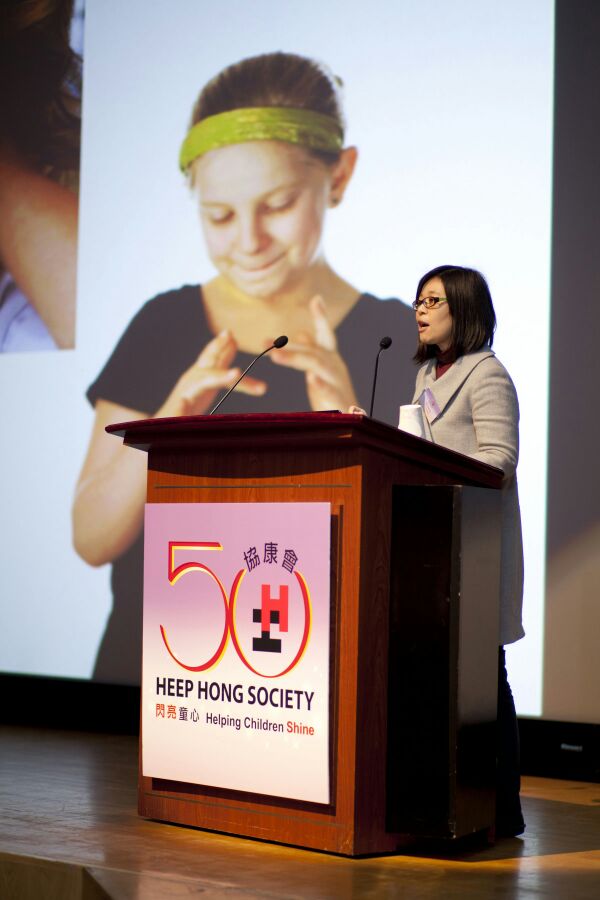 Before starting her studies at HKBU, Flora worked as an educational psychologist in special schools and NGO.  She provided assessment, consultation, training and counseling services for teachers and parents of students with developmental disabilities from preschool to senior secondary level.  Currently, she still provides professional support for a special school for students with severe intellectual disability regularly.  By doing research, Flora hopes that her practice can be better informed by evidence so as to enhance the quality of service she provides.